Mobiel oplaad station fabricatietechnieken          Jasper Scheffers 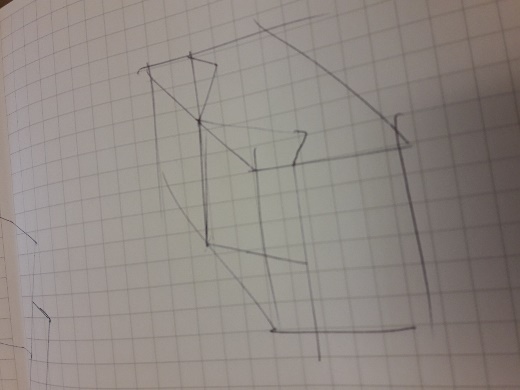 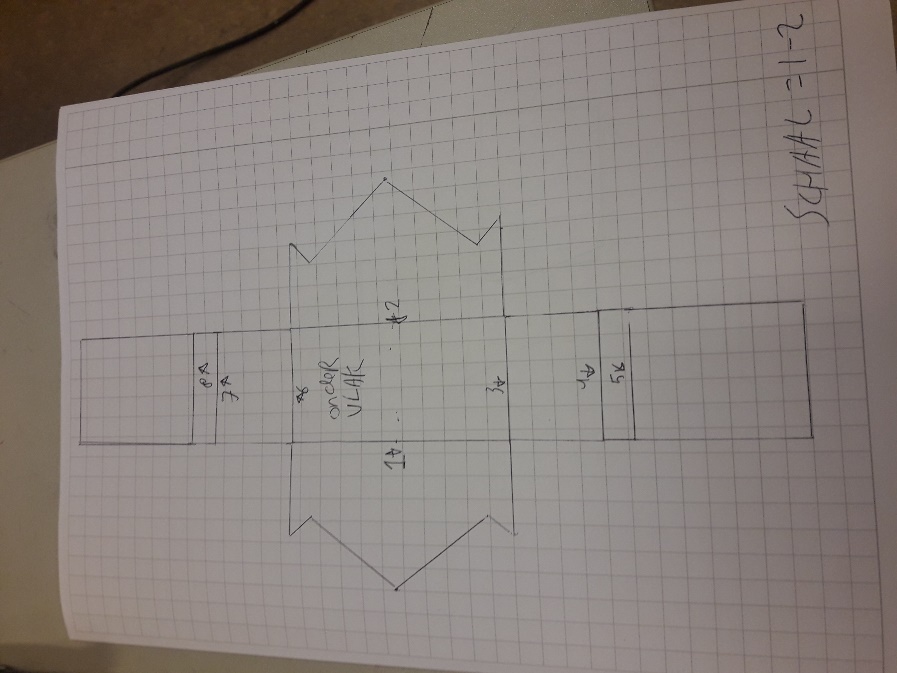 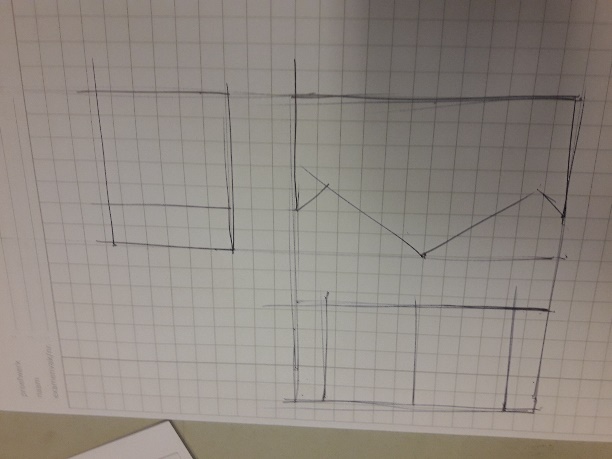 Voor dit oplaad station ga ik zetten. Dan moet je de hoeklijnen zichtbaar maken en dan de Zet volgorde gebruiken. De buig radius is 1 mmIn de tekening zie je de zet volgorde 